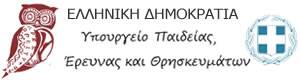 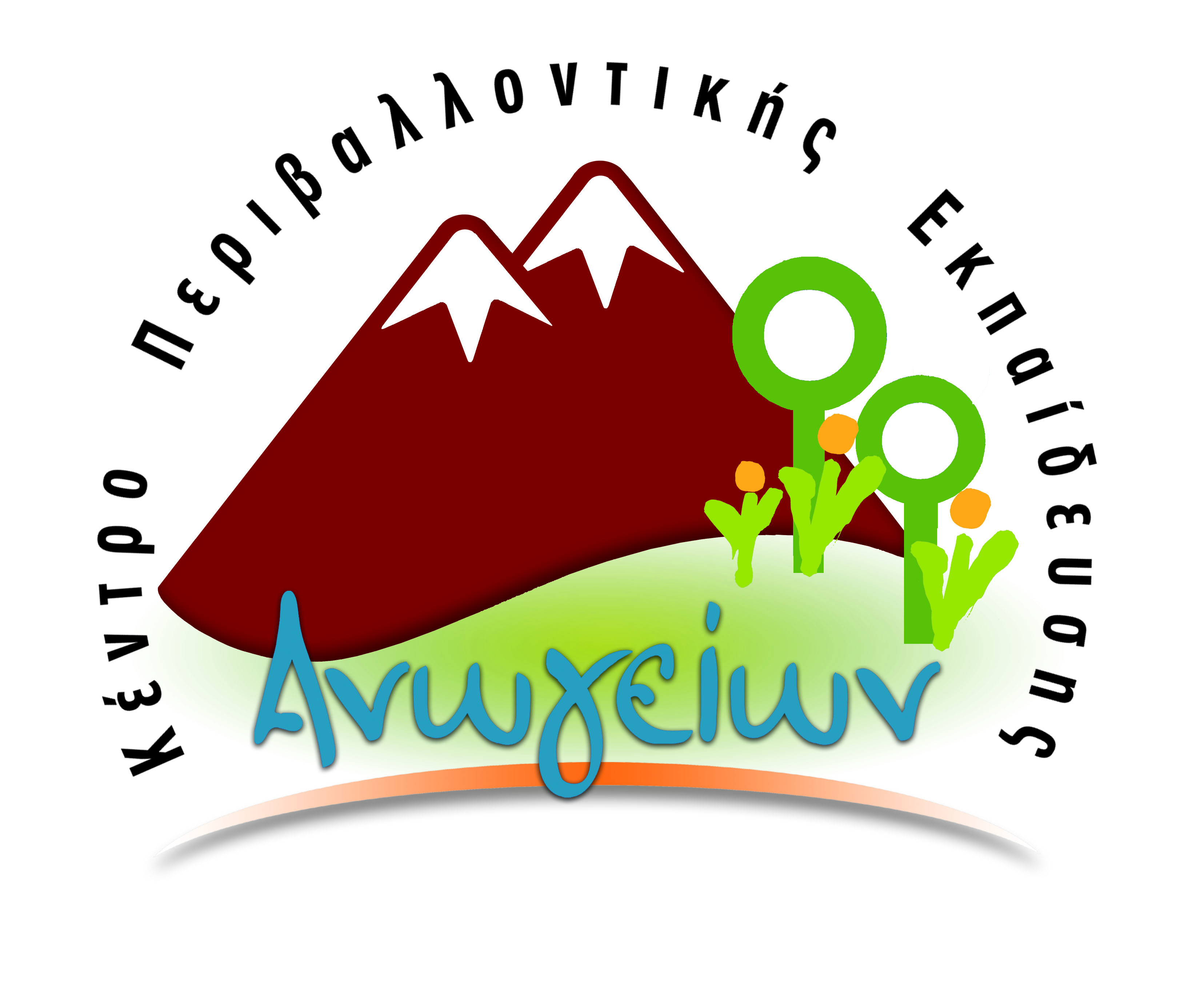 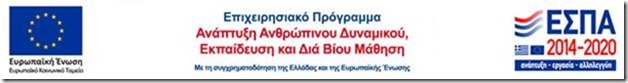 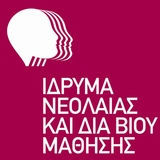 ΕΘΝΙΚΟ ΘΕΜΑΤΙΚΟ ΔΙΚΤΥΟΠΕΡΙΒΑΛΛΟΝΤΙΚΗΣ ΕΚΠΑΙΔΕΥΣΗΣ«Ψηλαφώντας τη μνήμη της γης μέσα από τη γεωποικιλότητα, τα Γεωπάρκα και τις ανθρωπογενείς δραστηριότητες».ΑΙΤΗΣΗ ΣΥΜΜΜΕΤΟΧΗΣ ΥΠΕΥΘΥΝΩΝ ΠΕΡΙΒΑΛΛΟΝΤΙΚΉΣ ΕΚΠ/ΣΗΣ & ΣΧΟΛΙΚΩΝ ΔΡΑΣΤΗΡΙΟΤΗΤΩΝΓΙΑ ΤΗ ΣΥΝΤΟΝΙΣΤΙΚΗ ΕΠΙΤΡΟΠΗ ή ΤΗΝ Π.Ο. ΤΟΥ ΔΙΚΤΥΟΥΈχοντας υπόψη όλα τα σχετικά που αφορούν στη λειτουργία του Δικτύου Π.Ε.  «Ψηλαφώντας τη μνήμη της γης μέσα από τη γεωποικιλότητα, τα Γεωπάρκα και τις ανθρωπογενείς δραστηριότητες», επιθυμώ να συμμετάσχω στην:Διεύθυνση Εκπαίδευσης:Τηλέφωνο:e-mail:Ταχ. Δ/νση:Ονοματεπώνυμο: Αριθμός Μητρώου- Ειδικότητα (ΠΕ…)Τηλέφωνο (γραφείου):e-mail (υπηρεσιακό):Τηλέφωνο (κινητό):e-mail προσωπικό:Συντονιστική Επιτροπή:   Παιδαγωγική Ομάδα: Ημερομηνία Αίτησης:Ο/Η Υπεύθυν….  Σχολικών δραστηριοτήτων Ημερομηνία Αίτησης:Ο/Η Υπεύθυν….  Σχολικών δραστηριοτήτων